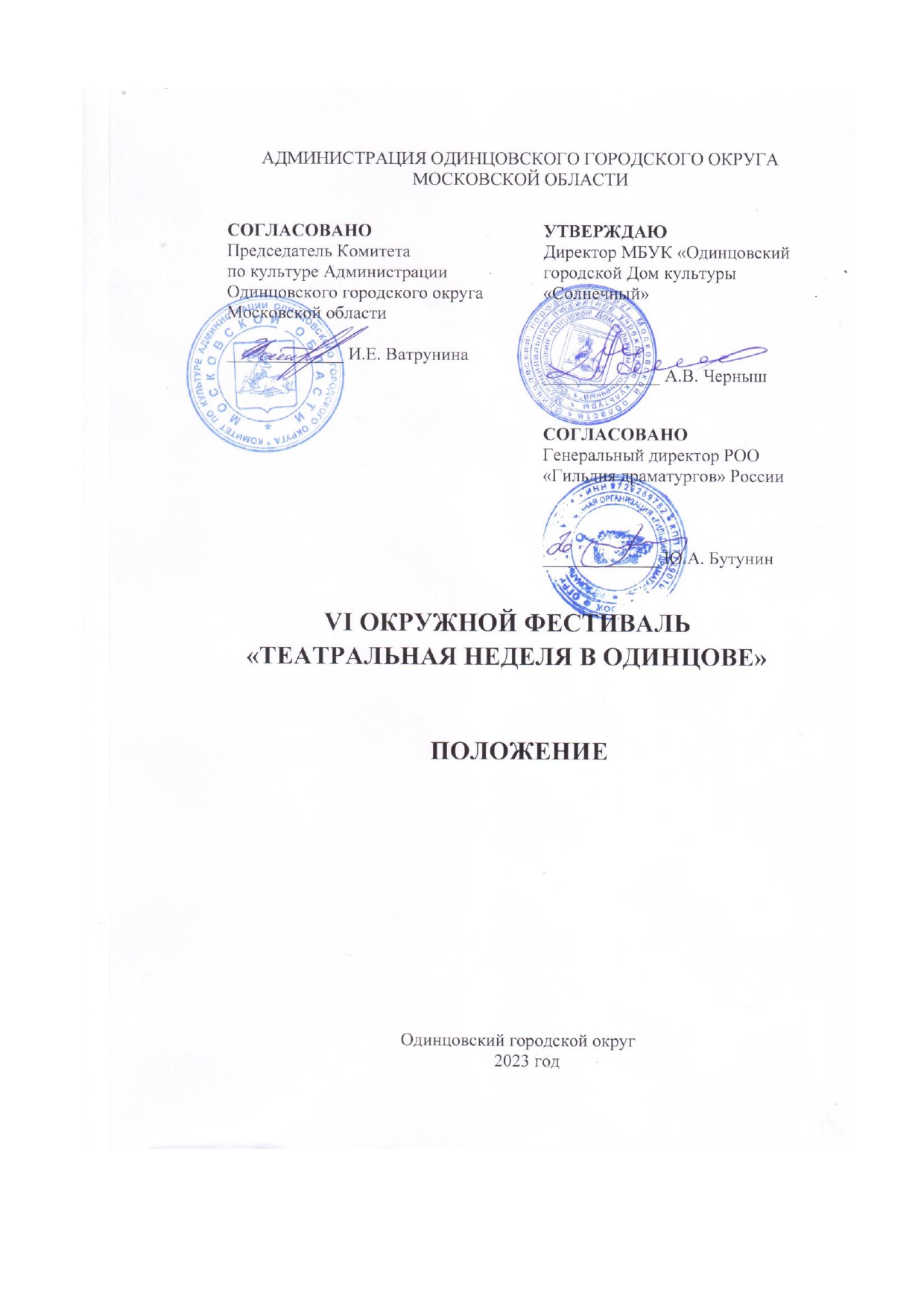 1.                ОБЩИЕ ПОЛОЖЕНИЯЕжегодный театральный фестиваль «Театральная неделя в Одинцове», посвящен театральной истории Одинцовского городского округа и театров Подмосковья (далее – Фестиваль)     Настоящее Положение определяет цели, задачи, состав участников, условия участия в Фестивале.2.                ТРАДИЦИИ И ИСТОРИЯ ФЕСТИВАЛЯ	         Впервые «Театральная неделя», посвященная театральной истории города, была проведена в 2017 году - в год 60-летия города Одинцово по инициативе коллектива Одинцовского Народного театра и руководителя коллектива – режиссера Светланы Лапшиной, автора книги «Театр на земле Одинцовской». Одинцовский Народный театр стал собирателем и хранителем исторических материалов, свидетельствующих о народной основе театральной культуры в Одинцовском крае. Первыми организаторами театральных сообществ в Одинцове и в поселках близ него, стали любители театрального искусства. Это были энтузиасты, часто не имеющие специального образования, но горячо желающие устроить некоммерческий театр для людей: своих соседей, жителей окрестных сел и, возникающих вокруг этих сел, дачных поселков.	       Активный рост и образование маленьких театров на рубеже 19-20 веков наблюдаются по всему Подмосковью. Часто летний театр служил к образованию постоянно действующего театра с труппой из местных жителей. Это тот случай, когда из развлечения театральное творчество перерастало в общественное дело, объединяющее вокруг себя всех жителей и формирующее их как деятельное сообщество. В таком сообществе воспитывается активная гражданская позиция, укрепляется связь поколений, сохраняется память прошлого.	      Спустя почти полтора века до нас продолжают доходить свидетельства активной театральной деятельности Подмосковья в виде фотографий, старинных афиш, записок знаменитых актеров той поры. Все эти свидетельства эпохи служат к исследованию и способны рассказать об организации дачного театра, его репертуаре, актерских судьбах и открыть нам новые знаковые места, где некогда жил и творил дачный театр. В Подмосковье мы наблюдаем самый высокий процент летних театров на рубеже 19-20 веков. Сегодня им наследуют муниципальные театры Подмосковья, некоммерческие и независимые театры. Данный фестиваль призван познакомить зрительскую аудиторию с творчеством коллективов Подмосковья, расширить и укрепить театральные связи между участниками фестиваля, дать представление о корнях театральной культуры Подмосковного региона.       В 2023 году «Театральная неделя» впервые организуется совместно с Гильдией драматургов. Организаторы ставят перед фестивалем следующие цели и задачи:  популяризация современной драматургии в среде профессиональных и любительских театральных коллективов;расширение круга репертуарных предложений для театральных коллективов; укрепление профессиональных связей между драматургами и практиками театра; стимулирование театров к постановке новых пьес членов Гильдии драматургов.3.                 ЦЕЛИ И ЗАДАЧИ ФЕСТИВАЛЯФестиваль является особым проектом для ознакомления всех его участников и зрителей с театральной культурой и творчеством театров Подмосковья, Народных, некоммерческих и независимых театров. Фестиваль ставит перед собой задачу расширить представление зрительской аудитории об истории этих театров на рубеже 19-20 веков и их значении в развитии культурной сферы Подмосковья.  Проект также направлен на воспитание активного, компетентного зрителя. Задачи Фестиваля:сохранение и развитие традиций русской театральной культуры;создание возможностей для обмена творческим опытом между всеми участниками проекта, расширение культурных связей между коллективами;создание условий для формирования творческого мышления, личностной реализации через творчество;создание активной творческой среды, способствующей развитию зрительской культуры;побуждение зрительской аудитории к изучению театральной культуры Подмосковного края и истории театров малых городов;популяризация театров Подмосковья и ознакомление широкой зрительской аудитории с творчеством и искусством самобытных театральных коллективов, актеров и режиссеров подмосковной сцены, со спектаклями основанных на традиционных общечеловеческих ценностях.4.                УЧРЕДИТЕЛИ И ОРГАНИЗАТОРЫ ФЕСТИВАЛЯМуниципальное бюджетное учреждение культуры «Одинцовский городской Дом культуры «Солнечный» (далее – МБУК ОГДК «Солнечный») при поддержке Комитета по культуре Администрации Одинцовского городского округа Московской области. Народный коллектив «Одинцовский Любительский Театр».Соучредитель:  Региональная Общественная Организация «Гильдия Драматургов России» (далее – Гильдия драматургов).             Организаторы осуществляют контроль за проведением Конкурса в соответствии с требованиями санитарно-эпидемиологической обстановки, стандарта организации работы в организациях сферы культуры, осуществляющих свою деятельность на территории Московской области, в целях недопущения распространения инфекционных заболеваний.5.               ОРГКОМИТЕТ ФЕСТИВАЛЯДля проведения Фестиваля создается Организационный комитет(далее - Оргкомитет), который определяет порядок и сроки проведения мероприятий Фестиваля. Оргкомитет является жюри фестиваля.6.                 ВРЕМЯ И МЕСТО ПРОВЕДЕНИЯФестиваль проводится: с 21 августа по 27 августа 2023 года.Место проведения:143025, Московская область, Одинцовский район, с. Немчиновка, ул. Советский проспект, д. 4. В некоторых случаях место проведения может меняться, о чем Оргкомитет уведомляет заранее.Проезд: электричкой до станции Немчиновка, далее пешком (5-7 мин.) мимо магазина «Дикси» до МБУК «Немчиновского культурно-досугового центра»;или от станции Одинцово, авт. №339 до ост. «Гостиница Можайская» или «Можайский двор», переход через подземный переход, далее пешком (10-15 мин.): между ТЦ «Можайский двор» и «Все для дома» в сторону железнодорожной станции Немчиновка до МБУК «Немчиновского культурно-досугового центра».7.                  УСЛОВИЯ УЧАСТИЯ В ФЕСТИВАЛЕК участию в Фестивале приглашаются муниципальные театры, народные театральные коллективы, некоммерческие и независимые театры и театральные студии, любительские театры, самодеятельные коллективы независимо от ведомственной принадлежности, отдельные исполнители всех регионов Российской Федерации.К участию приглашаются коллективы, имеющие в репертуаре спектакли, поставленные по пьесам членов Гильдии драматургов. Жанр спектакля может быть любым.Участие в Фестивале не требует организационного взноса.Участвовать могут коллективы как получившие приглашение от Организационного комитета, так и коллективы, выразившие желание представить свой спектакль на Фестивале. Для участия в конкурсе необходимо прислать на электронную почту oltheatre@yandex.ru или svetlana.lapshina.00@mail.ru следующие документы:Заявочный лист по образцу (Приложение №1).Видеоролик и фотоматериалы, дающие представление о спектакле.Программка в электронном виде.                Афишу спектакля в формате Coral либо Photoshop, либо Adobe Illustrator.Для отбора спектаклей создается Экспертный совет, состав которого определяется организатором фестиваля.Экспертный совет оставляет за собой право отклонить заявку на участие после просмотра соответствующих материалов, если, по мнению Организационного комитета, данная работа по идейным, нравственным, политическим соображениям, а также по качеству актерской и режиссерской работы, не соответствует формату Фестиваля. К показу в фестивальной программе будут приняты от 7 до 10 спектаклей по пьесам членов Гильдии драматургов. Проезд и проживание театральных коллективов осуществляется за счет собственных средств. Фестиваль не предполагает конкурсной основы.8                МЕРОПРИЯТИЯ ФЕСТИВАЛЯ        Основными мероприятиями Фестиваля являются ежедневный показ спектаклей в течение 7 дней.        В программу фестиваля будут включены читки пьес – членов Гильдии драматургов. Пьесы для читок определяются Оргкомитетом. Для участия в читках приглашаются любительские и профессиональные театральные коллективы. Участие в читках осуществляется на бесплатной основе. Даты и время проведения читок определяются Оргкомитетом.        В рамках фестиваля планируется проведение круглого стола «Актуальные проблемы формирования репертуара любительских театров»        Все коллективы-участники награждаются памятным знаком Фестиваля и благодарственным письмом от Комитета по культуре Администрации Одинцовского городского округа и Дипломом участника фестиваля от Гильдии драматургов.В программу Фестиваля могут быть включены дополнительные мероприятия, составляющие игровую и образовательную программы для зрителей.9.                ОСНОВНЫЕ ЭТАПЫ ПОДГОТОВКИ И ПРОВЕДЕНИЯ ФЕСТИВАЛЯ                  Отбор участников осуществляется на основе заявок и приглашений  театральных коллективов до 1 августа.                  Не позднее 10 августа Оргкомитет осуществляет оповещение участников о включении выступления в программу Фестиваля и формате их участия.                  Формирование программы Фестиваля осуществляется не позднее 10 августа, на ее основе формируется афиша Фестиваля.                  Даты проведения Фестиваля – с 21 августа по 27 августа 2023 года                  В случае получения большого количества участников в Фестивале Оргкомитетом может быть назначен дополнительный фестивальный день.10.             НАГРАЖДЕНИЕ УЧАСТНИКОВ ФЕСТИВАЛЯ-КОНКУРСА                 Автор пьесы, по которой поставлен спектакль-участник фестиваля, награждается благодарственным письмом Фестиваля.                 Режиссеру каждого спектакля-участника Фестиваля присуждается номинация и диплом Фестиваля.                 Номинация присуждается по итогам обсуждения членов оргкомитета фестиваля.                Решение оргкомитета по итогам Фестиваля-конкурса окончательно и обсуждению не подлежит.11.                ФИНАНСОВЫЕ УСЛОВИЯФестиваль проводится на безвозмездной основе.12.                КООРДИНАТЫ ОРГАНИЗАТОРОВ ФЕСТИВАЛЯ И МЕСТА ПРОВЕДЕНИЯКоординаторы Фестиваля:Лапшина Светлана Александровна, телефон: 8-915-464-58-87, email:.Шор Наталья Яковлевна, телефон 8-961-043-56-76, e-mail: benefis-shor@yandex.ruМесто проведения: 143025, Московская область, Одинцовский район, с. Немчиновка, ул. Советский проспект, д. 4, МБУК «Немчиновский культурно-досуговый центр». В некоторых случаях место проведения может меняться, о чем Оргкомитет уведомляет заранее.Приложение № 1к Положению VI ОКРУЖНОЙ ФЕСТИВАЛЬ«ТЕАТРАЛЬНАЯ НЕДЕЛЯ В ОДИНЦОВО»ЗаявкаПриложение № 2к Положению VI ОКРУЖНОЙ ФЕСТИВАЛЬ«ТЕАТРАЛЬНАЯ НЕДЕЛЯ В ОДИНЦОВО»СОГЛАСИЕ ЗАКОННОГО ПРЕДСТАВИТЕЛЯ НА ОБРАБОТКУ ПЕРСОНАЛЬНЫХ ДАННЫХ НЕСОВЕРШЕННОЛЕТНЕГОЯ, ________________________________________________________(ФИО), проживающий по адресу ______________________________________________________________________ _____________________________________________________________________________, Паспорт Серия______№ ______________ выдан (кем и когда)_______________________ _____________________________________________________________________________ _____________________________________________________________________________ являюсь законным представителем субъекта персональных данных: _______________________________________________________________________(ФИО), проживающего по адресу _______________________________________________________ _____________________________________________________________________________, Свидетельство о рождении серия ____________№___________________ выдано (кем и когда):______________________________________________________________________ _____________________________________________________________________________ на основании ст. 64 п. 1 Семейного кодекса РФ1 . В соответствии п. 4 ст. 9 Федерального закона от 27.07.2006 г. № 152-ФЗ «О персональных данных», даю согласие Исполнителю на обработку моих персональных данных с целью участия моего ребёнка в фестивале «ТЕАТРАЛЬНАЯ НЕДЕЛЯ В ОДИНЦОВО» в качестве участника. Мои персональные данные, в отношении которых дается данное согласие, включают: фамилию, имя, отчество; год, месяц, дату рождения; номер и серию основного документа, удостоверяющего личность; сведения о регистрации по месту жительства или пребывания; контактный телефон, место учёбы; адрес электронной почты. Действия с моими персональными данными включают в себя сбор персональных данных, их накопление, систематизацию и хранение в автоматизированной системе обработки информации по оказанию адресной социальной помощи, их уточнение (обновление, изменение), обезличивание, блокирование, уничтожение и передачу (распространение) сторонним организациям для целей реализации моих прав и законных интересов для начисления оплаты льгот и субсидий, а также иными, не связанными с осуществлением предпринимательской деятельности, услугами. Информация передается по защищенному каналу связи с использованием информационно-телекоммуникационных сетей, или иными, предусмотренными законодательством способами. Настоящее согласие действует с момента предоставления и прекращается по моему письменному заявлению (отзыву), согласно п. 1 ст. 9 Федерального закона от 27.07.2006 г. № 152-ФЗ «О персональных данных», согласие может быть отозвано при условии письменного уведомления оператора не менее чем за 30 дней до предполагаемой даты прекращения использования данных оператором.______________________________                «____» ________________ 20 ____ г.ПРЕДСЕДАТЕЛЬЧЛЕНЫ ОРГКОМИТЕТАОТВЕТСТВЕННЫЙ СЕКРЕТАРЬЧерныш Александр Владимирович, директор МБУК ОГДК «Солнечный». Лапшина Светлана Александровна, куратор Фестиваля и автор идеи – руководитель Народного коллектива «Одинцовский Любительский Театр», режиссер;Цымбал Алексей Валентинович, помощник руководителя Народного коллектива «Одинцовский Любительский Театр», режиссер, актер;Шор Наталья Яковлевна, первый секретарь Гильдии драматургов России, драматург, режиссер, актриса;Гирш Ирина Николаевна, член Правления Гильдии драматургов, главный редактор информационного портала «Реальная Россия», журналист.Буймова Дарья Павловна, редактор РИА Новости.1. Полное название коллектива, дата создания, почётное звание.2. Номинация «Театральное творчество»: отрывок из спектакля, мюзикла, кукольный театр, музыкальный театр.                                    3.Учреждение, в котором базируется коллектив, солист его почтовый адрес (с индексом), тел.4.. Ф.И.О. (состав группы) и их возраст 	5. Конкурсная программа: название, автор текста, хронометраж, носитель фонограммы, технические средства.6. Ф.И.О. руководителя коллектива контактный телефон.